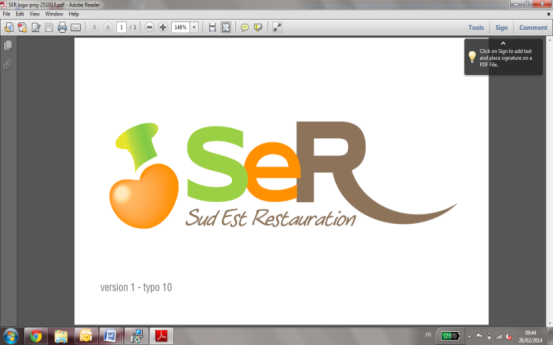 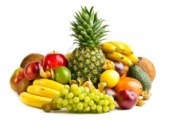 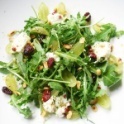 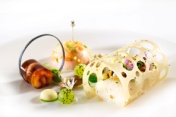 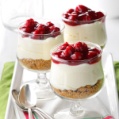 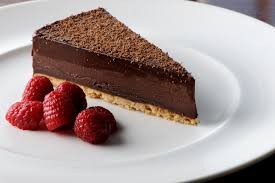 	Menu OVE du 1 er au 7 AOUT 2022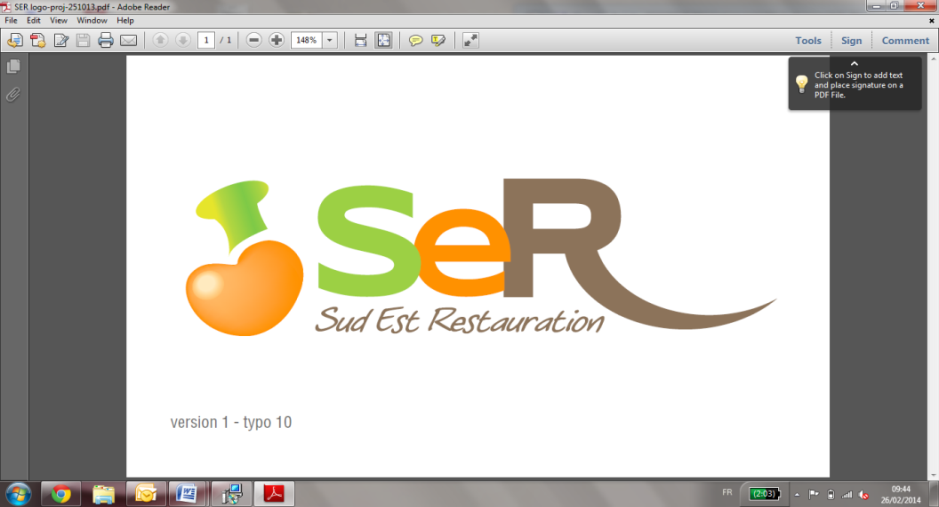 DéjeunerDînerLundi 01/08Terrine de campagne Terrine de légumesPaleron de bœuf à la provençalePoisson à la provençalePolenta et carottes Fromage ou laitageFruits Salade de pâtes au thon Galette de légumesFromage ou laitageEclair Mardi 02/08Concombre Lasagnes aux saumons Fromage ou laitagePâtisserie Salade composée Omelette aux fromages Fromage ou laitageRiz au lait Mercredi 03/08Salade œuf poché croutonsPaella RoyaleFromage ou laitageSalade de fruits Taboulé Parmentier de légumes Fromage ou laitageMousse au chocolatJeudi 04/08Betterave au curry Sauté de volaille aux olivesFilet de poisson Ratatouille / EblyFromage ou laitageTarte aux poires Salade NiçoiseTortilla et Piperade Fromage ou laitageGâteau de semoule Vendredi 05/08Salade de tomatesMoules marinièresFrites Fromage ou laitageFruit Coleslaw Pâtes carbonara Fromage ou laitageCompote Samedi 06/08 Champignons à la Grecque Rôti de veau aux herbesPaupiette du pêcheur Boulgour et légumes Fromage ou laitageGlace Salade verte Gratin de fruits de mer Légumes pesto Fromage ou laitageOreillons de pêche Dimanche07/08Mousse de foieTerrine de légumes Sauté de canard à l’OrangePoisson sauce Orange Gratin dauphinois Fromage ou laitage  Moelleux chocolat Tarte provençaleGalette de boulgourPoêlée de légumes Fromage ou laitageFruit 